APPENDIX 1 Search terms utilized in MEDLINE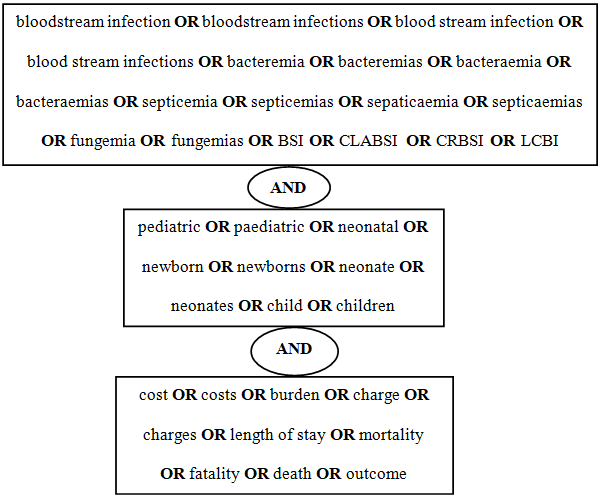 